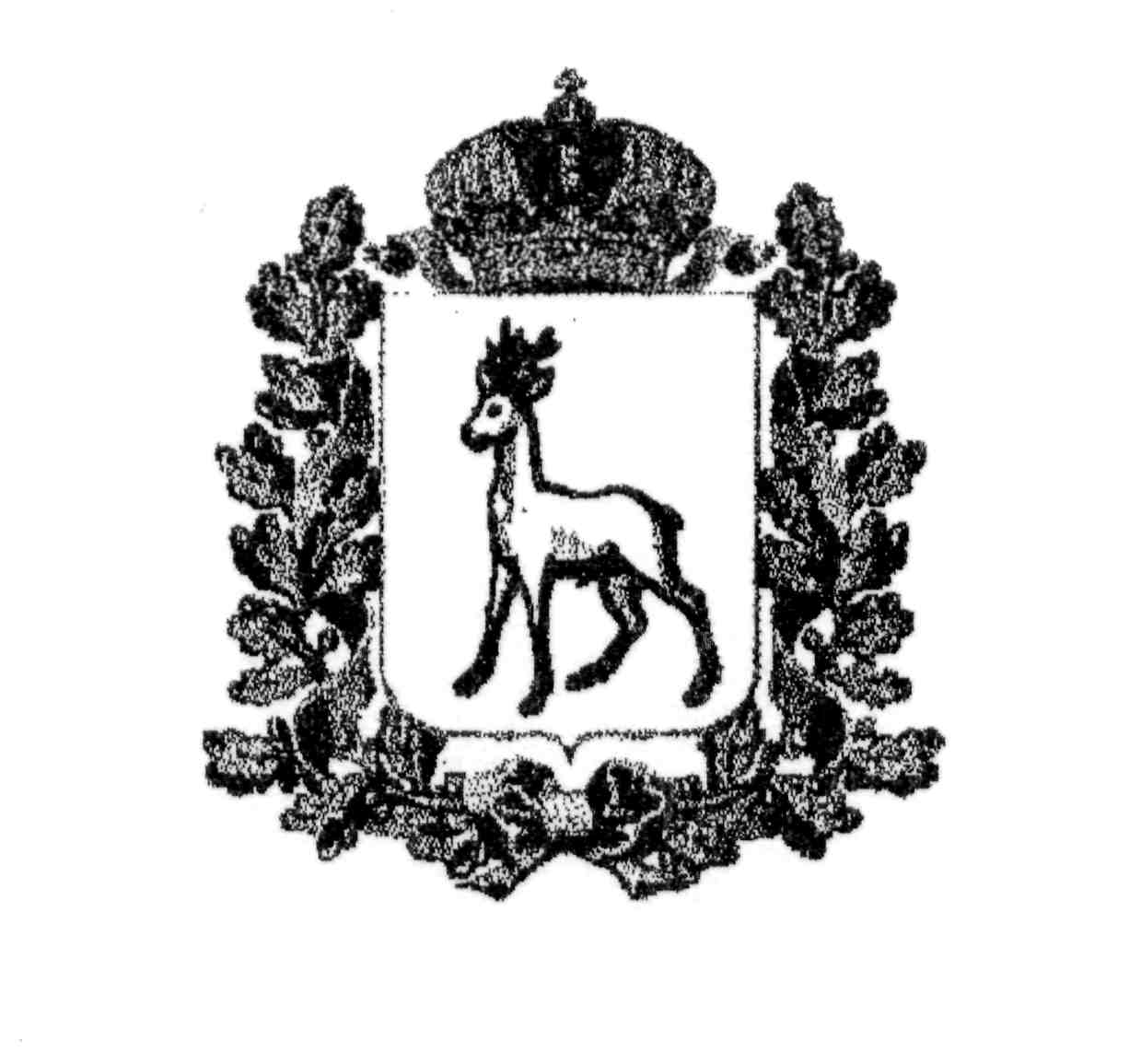                                                                                                   УТВЕРЖДАЮ                                                                                      Руководитель Южного                                                                                      управления МО и НСО                                                                                     ____________/ С.В.Светкин                                                                                     «____»____________2024г.                                          ПОЛОЖЕНИЕОб Окружном фестивале инклюзивного творчества для детей с ограниченными возможностями здоровья,в рамках БОЛЬШОГО ВСЕРОССИЙСКОГО ФЕСТИВАЛЯ1.1.Общие положения Учредителем конкурса является Южное управление министерства образования и науки Самарской области.Организатором конкурса является СП ГБОУ СОШ № 1 «ОЦ» с.Большая Глушица – «Дом детского творчества».1.2. Цель конкурса: вовлечение в активную культурную жизнь, воспитание и развитие личной успешности детей и молодежи с ограниченными возможностями здоровья и инвалидностью.1.3.Задачи фестиваля:поддержка и популяризация инклюзивного творчества;формирование в обществе толерантного отношения к людям с ограниченными возможностями здоровья и с инвалидностью средствами художественного творчества;гармоничное развитие личности и достижение результатов, необходимых для успешной социализации в условиях современного общества;выявление юных талантливых исполнителей в сфере инклюзивного творчества Самарской области, их продвижение;трансляция лучших региональных практик дополнительного образования детей с ограниченными возможностями здоровья и с инвалидностью художественной направленности.3.Номинации фестиваля:инклюзивный театр;танцы на колясках; жестовая песня.4.Участники фестиваля4.1.В фестивале могут принимать участие обучающиеся образовательных организаций и организаций, осуществляющих обучение всех типов независимо от ведомственной принадлежности, в составе детских творческих инклюзивных коллективов или индивидуальные исполнители.4.2.Возраст участников от 7 до 17 лет (включительно). Фестивальпроводится по возрастным группам:первая возрастная групп –	от 7 до 12 лет; вторая возрастная групп –	от 13 до 17 лет; третья возрастная группа - 	смешанная.Принадлежность к возрастной группе определяется по той группе, в которую входит наибольшее количество участников коллектива.5.1.Требования к конкурсной работе.5.2.Общие требования.Конкурсные материалы размещаются в виде ссылок на видеоматериалы в формате *.avi или *.wmv. Безмонтажная видеосъемка должна полностью отражать происходящее на сцене.Участники обязаны обеспечить соблюдение авторских прав третьих лиц при использовании их произведений в составе конкурсных материалов (ГК РФ, ст. 70, 71).5.3.Номинация «Инклюзивный театр».Принимаются работы в жанрах: малая драматическая форма, большая драматическая форма, музыкальный театр.5.4.Номинация «Танцы на колясках».Участники должны иметь медицинский допуск для занятий танцами на колясках и участия в массовых мероприятиях.Участники могут представить:ансамбль – произвольную программу, продолжительностью не более 3 минут; в составе коллектива допускается не менее 50% танцоров на колясках; соло – произвольную программу, продолжительностью не более 2минут;пара Комби – произвольную программу, продолжительностью не более 2 минут; танцевальная пара состоит из танцоров мальчик/девочка; партнер на коляске и партнер без инвалидности;дуэт – произвольная программа, продолжительностью не более 2 минут; танцевальная пара состоит из танцоров с НОДА.5.5.Номинация «Жестовая песня».Принимаются конкурсные работы в форматах: соло, дуэт, ансамбль.6.Обработка персональных данных   6.1  В соответствии с требованиями статьи 9 федерального закона от 27.07.2006 г. № 152-ФЗ «О персональных данных», подавая заявку на участие в конкурсе, обучающиеся, родители несовершеннолетних обучающихся, педагоги выражают согласие на обработку организатором персональных данных участников конкурса (обучающиеся, педагоги), включающих фамилию, имя, отчество, возраст, адрес электронной почты, контактный телефон.7. Порядок проведения конкурса –ДИСТАНЦИОННО-отборочный этап! Победители дистанционного отборочного этапа  приглашаются  на ОЧНЫЙ!Заявки (Приложение1 )  и   ссылки на запись выступлений конкурсантов  направляются  до 28 февраля  2024г. в СП «Дом детского творчества» -   E-mail:  so_bgl_do@samara.edu.ru, с пометкой  фестиваль инклюзивного творчества. телефон - 89370738383-Лариса Юрьевна Акимова.8. Подведение итогов конкурса.Победителям конкурса в каждой возрастной группе по номинациям  присуждается диплом Победителя.По решению жюри могут присуждаться специальные приз                                                                         Приложение 1Заявкана участие в Окружном фестивале инклюзивного творчества Территория – Южное ТУУчреждение (сокращенный вариант)Ведомственная принадлежность – Южное управление министерства образования и науки Самарской областиПочтовый адрес, телефон учреждения, эл., почта Ф.И.О. музыкального руководителя (полностью) Телефон  музыкального руководителя Должность  музыкального руководителяНоминация конкурсаВозраст участника Ф.И. участника или название коллективаНазвание произведение  (слова, музыка), хронометраж Ссылка на запись выступления конкурсанта (ОБЯЗАТЕЛЬНО!!!!)Директор ОУ                        (подпись)м. печати                                                                                     Приложение2Состав Оргкомитета Окружного фестиваля инклюзивного творчества1.Начальник отдела развития образования Южного управления -  Светлана Михайловна Уколова;2.Начальник СП «Дом детского творчества» -Оксана Михайловна Орехова;3.Начальник СП «Центр детского творчества» с. Большая Черниговка –Трубарова Рашида Халлилулиевна;4.Педагог –организатор СП «Дом детского творчества» -Лариса Юрьевна Акимова;5.Педагог-организатор СП «Центр детского творчества» -Кравченко Марина Владимировна;                         МИНИСТЕРСТВО ОБРАЗОВАНИЯ И НАУКИСАМАРСКОЙ ОБЛАСТИЮЖНОЕ УПРАВЛЕНИЕРАСПОРЯЖЕНИЯ                                             от ___________ №_____       В целях вовлечение в активную культурную жизнь, воспитание и развитие личной успешности детей и молодежи с ограниченными возможностями здоровья и инвалидностью.  1.   Начальнику СП «Дом детского творчества» с. Большая Глушица - О. М. Ореховой,   организовать и провести  Окружной фестиваль  инклюзивного творчества, для детей с ограниченными возможностями здоровья, в рамах Большого Всероссийского фестиваля.2.Утвердить Положение об Окружном фестивале инклюзивного творчества,  для детей с ограниченными возможностями здоровья.3. Руководителям образовательных учреждений организовать участие учащихся образовательных организаций в Окружном фестивале инклюзивного творчества.4.Утвердить состав организационного комитета  фестиваля детского инклюзивного творчества. (Приложение 2)5.Контроль, за исполнением данного распоряжения возложить на начальника отдела развития образования С. М. Уколову.        Руководитель управления:                                     С.В. Светкин 